Правила вежливости только ради правил не сформируют в ребенке чуткость и открытость, любовь к людям. Усвоенные нормы вежливости должны в дальнейшем перерасти в моральные принципы.Безусловно, учить ребенка здороваться с окружающими необходимо. Но не стоит заставлять его это делать. К решению проблемы рекомендуется подойти спокойно и терпеливо. Есть несколько правил, которые нужно помнить, обучая малыша правилам этикета. 

Не надо устраивать громких скандалов по поводу вежливости ребенка. Это бесполезно! Превращение каждого случая в повод для разбирательства только увеличит болезненную застенчивость дошкольника. Обучение этикету требует времени и системного подхода, спокойствия. Пытаясь преподать ускоренный курс, родители вызовут только раздражение и неповиновение малыша по другим не менее важным сторонам жизни. 

Первые уроки основ этикета малыш получает дома. Если семье свойственны соблюдение правил приличия и искренние отношения, то беспокоиться не о чем. У таких родителей не возникнет вопрос: "А как же научить ребенка здороваться?" Нужно помнить о том, что ребенка воспитывают не слова родителей, а обычные семейные будни. Показывайте детям примеры настоящей доброжелательности. Наблюдая ежедневно в родном доме случаи искренней симпатии к окружающим, ребенок сам захочет радовать всех встречных добрыми словами. Ориентируясь на родителей как на образец, он научится всем необходимым нормам поведения. Навыки этикета, которыми могут овладеть дети старшего дошкольного возрастаСервировка стола и поведение за столом:Знать разнообразные варианты сервировки стола;Уметь пользоваться столовыми приборами;Непринуждённо сохранять правильную осанку;Знать, какими приборами надо пользоваться во время еды, уметь это делать;Владеть основами оформления праздничного стола, уметь складывать тканевые салфетки разнообразными способами.Культура внешнего вида:Одеваться в соответствии с модой, но с    учётом своих индивидуальных особенностей и чувства меры;Поддерживать свою одежду и обувь в чистоте и порядке;Уметь самостоятельно причёсываться.Речевой этикет:Уметь обратиться с просьбой;Знать правила ведения разговора по телефону;Во время приветствия и прощания использовать разнообразные формулы вежливости.Поведение в общественных местах:Уметь вести себя в театре, кинотеатре, на выставке, в музее, кафе;Знать основные правила поведения в школе, библиотеке.Поведение в разнообразных жизненных ситуациях:Уметь представляться во время знакомства и представлять другого;Выбирать подарки и их преподносить;Уметь принимать гостей и быть гостем.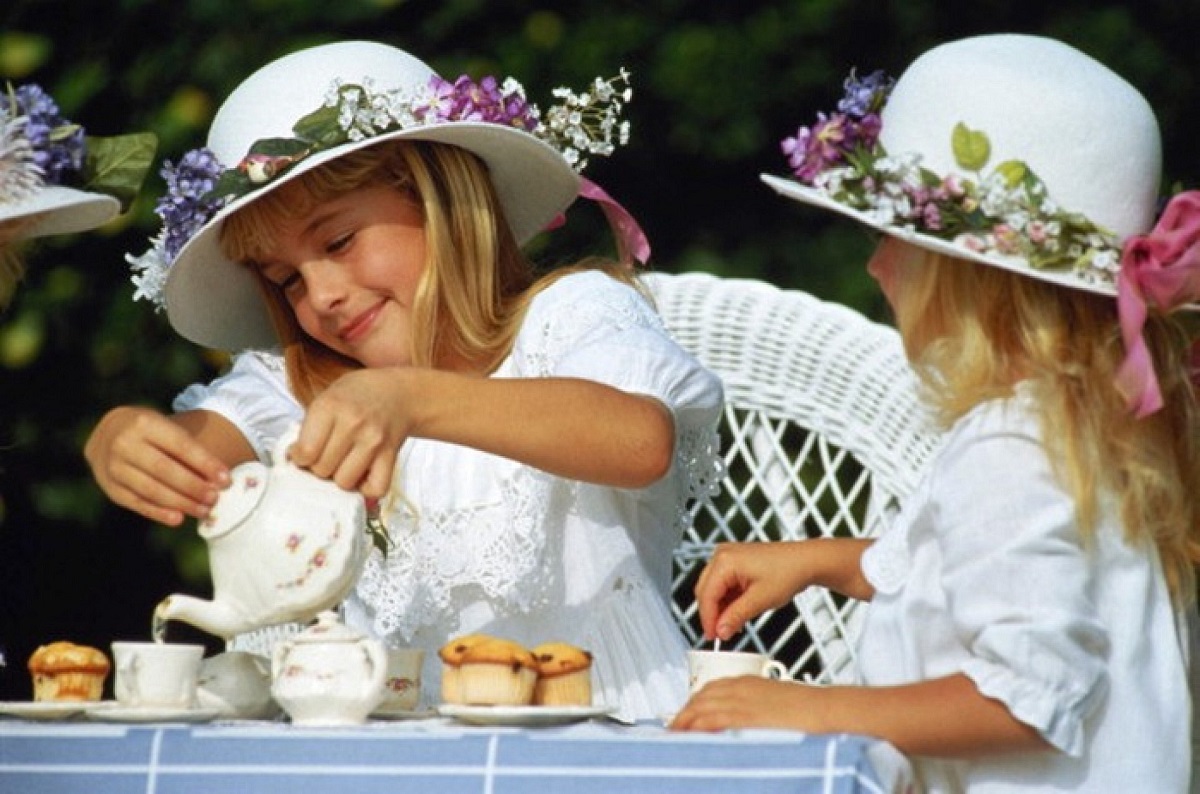 